Sunday, April 2, 2023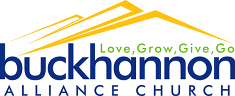 Responding when humility & love aren’t reciprocated.Sermon 3 in three-part seriesPastor Trevor MorrisHow do we respond in humility and with love when humility and love aren’t reciprocated? Scriptural Foundation Stones: The world will know us by our love. (John 13:35)Love comes from God and God is love. (1 John 4:7-8)Love is... (1 Corinthians 13)Old Testament examples to learn from:Joseph – Genesis chapters 37-50: Return kindness for evil.“Don’t be afraid. Am I in the place of God? You intended to harm me, but God intended it for good to accomplish what is now being done, the saving of many lives. So then, don’t be afraid. I will provide for you and your children’. And he reassured them and spoke kindly to them.” (Gen 50:19-21)David – 1 Samuel: Do not seek revenge.Romans 12: 1-3; 9-21Do not think more highly of yourself than you ought.Be devoted to one another.Honor one another.Be patient in affliction, faithful in prayer.Bless those who persecute you, do not curse.Live in harmony with one another.Do not repay evil for evil. Live at peace with one another. Do not seek revenge.“For it is written: “It is mine to avenge; I will repay,” says the Lord...do not be overcome by evil, but overcome evil with good.”Jesus – Triumphal entry turns to murderous mob.1 Peter 2: 21-2321 To this you were called, because Christ suffered for you, leaving you an example, that you should follow in his steps. 22 “He committed no sin, and no deceit was found in his mouth.”[e] 23 When they hurled their insults at him, he did not retaliate; when he suffered, he made no threats. Instead, he entrusted himself to Him who judges justly. How do we respond in humility and with love when humility and love aren’t reciprocated?Through surrender to Christ and Christ alone! Let us remember the finished work of Jesus on the cross as we partake in communion together. 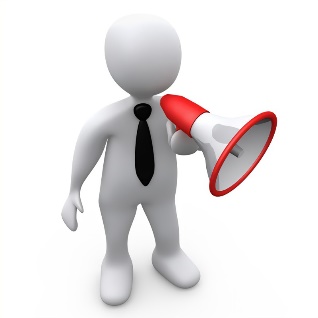 Welcome to the gathering of the Buckhannon Alliance Church where we desire to Live & Love Like Jesus.There are several opportunities for corporate prayer times for anyone interested. Tonight’s prayer time begins at 7 pm. Other dates & times are posted on our church website & app.Pastor Jeff’s next “open house” to celebrate Birthdays or Anniversaries in March or April is scheduled for April 29, 2023 - from 5 to 7 pm at Pastor Jeff’s house (3 Kent Street).We will have a baptismal service on Resurrection Sunday. If you are interested in being baptized this Easter, please see one of our pastors or elders!Invitations to our Easter services are in the foyer. Question: Who is close to you yet far far God that needs to hear the Good News of Jesus? Please consider inviting him/her to our Easter Services. Pastor Jeff will be on vacation this week with his family. Please lift their time together in prayer for fun and refreshing!Holy Week Gatherings: Maundy Thursday @ 7:00 pm – Scott Williams speaking.Good Friday Service @ 7:00 pm – Dorse Gillum speaking.Sunrise Service @ 06:30 am – Thomas Wood speaking.Continental Breakfast @ 7:00 amPrayer walk 08:45 and pre-service prayer @ 09:30 amWorship Service @ 10:00 am – Pastor Trevor speaking.No Corporate Prayer Easter Sunday.Ladies Worship Night – Tuesday, April 18th at 6 pm in BAC Gathering Place. Contact Jen Arisman for more details. Men’s workday and lunch – Demolition Friday evening April 28th/ construction, clean up, and lunch Sat April 29th. We will be working in the KidzMin classrooms. Contact Pastor Trevor for more details. Ladies breakfast provided & served by the men of BAC to honor all the women of BAC! May 14th before the time of worship at 9:00 am. Gals of all ages welcome! See Alan Batchelor or one of our Deacons for more details. Family cookout and fun at the pavilion – Saturday, June 17th 4-8 pm. More details to follow! Games, food, and fellowship for all ages. Bring your folding chairs. See Pastor Trevor for more details. See website or app for other opportunities coming up! 